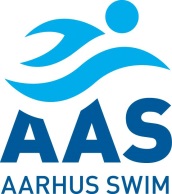 Invitation sendt til (AAS svømmere med årgangskravtider):HEI: Simon Degn, Rikke Friis Kanstrup (K3)Lyseng: Martha Bjerg, Frida Saks Justesen, Sarah Kildahl, Frederik Lindholm, Lucas Rosenborg, Valdemar Vind sejr, William Sloth, Maria Lysgaard Sørensen (K3)Skovbakken: David Kilsgaard Andersen, Sara Baumgartner, Laura Marie Dige, Eva Hjort, Mille Kjær Jensen, Viktor Lei Lamberg, Mads Mikkelsen, Clara Skrydstrup, Gustav Dalby ØsterbergTrænere: Jeppe og Søren BoldsenTilmeldingsfrist er den søndag den 27. maj.Risskov, den 8. maj 2018 Indsvøm.HoldledermødeOfficialsmødeStævnestartSe stævneinformation: HEROvernatningDanhostel Copenhagen Bellahøj, Herbergvejen 8, 2700 BrønshøjForplejningDer er forplejning fra fredag aften til og med tirsdag aften (Madpakke tirsdag aften). Medbring madpakke til fredag. Frugt og snacks skal selv medbringes til stævnet, da vi ikke regner med at stå med holdleder.Mødested og tidspunktAfgang fredag den 30/6 middagstid – mere info følger.OfficialsHver klub skal forvente at stå med 2 officials hver dag.TransportVi skal bruge chauffører fredag eftermiddag og tirsdag aften.(AAS refunderer broafgift/billig færgeafgang)BemærkningerSom udgangspunkt tilmelder man sig hele stævnet. Hvis man er forhindret i at deltage nogle af dagene, bedes man gøre opmærksom på dette under bemærkninger, da overnatning og forplejning er på vandrehjem og dermed en stor udgift for klubben. Uanset betaler man fuld pris for deltagelse i stævnet.Som udgangspunkt tilmelder man sig hele stævnet. Hvis man er forhindret i at deltage nogle af dagene, bedes man gøre opmærksom på dette under bemærkninger, da overnatning og forplejning er på vandrehjem og dermed en stor udgift for klubben. Uanset betaler man fuld pris for deltagelse i stævnet.